  FABBROLATI NADIA                                                          CURRICULUM   VITAE                                                                                            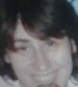 Luogo e data di nascita               Sandrigo (VI) 17-02-1968Residenza                                      Thiene in via castelletto 55 (vi)Tel.                                                  3488619146 Mail:                                               nadia-arte-restauri@libero.it                                             ESPERIENZE PROFESSIONALIDal luglio  ottobre 2015 tecnico del restauro (restauratrice)con mansioni di restauro,ripristino pulizia capitelli,statue,altari di una chiesa di Valdagno del 600Dal 2008 al 2009 Dita orafa Divior di Cavazzalle  (VI),con mansioni di designe,progettazione e creazioni gioielliDal 2007 al 2008 Pittura e disegni su vasi di ceramicaDal 2002 al 2006 Euromeccanica preziosi (VI) ditta orafa con mansioni di rifiniture campionario,soprattutto chiusure Bulgari,carteggio,assemblaggio a banco.Dal 2000 al 2002 Costantini di Povolaro (VI) ditta di circuiti stampati,e sistemi di sicurezza con mansioni di controllo qualità nei reparti e assemblaggio componenti.2002 Tre mesi mensa della lavarda con mansioni di servizio self service e a turno con altri consegne a domicilio pasti scolastici.Dal 1997 al 1999 pittura in piatti e vasi di ceramica/porcellane a Deruta (umbria)Dal 1986 al 1996 Ditta orafa Cucciniello di Cavazzale (VI) con mansioni di controllo qualità campionario.Creazioni gioielli.Dal 1996 al 1997 Esperienza di vigilanza antitaccheggio in centi commerciali a PerugiaDal 2010 al Novembre  2011  Esperienze varie in: Case private come ,custode persona di fiducia autista.In provincia di PD. Breve esperienza di 40 giorni in Hotel ad Abano terme (PD),con mansioni di riordino camere. (breve periodo per sostituzione di una persona).Periodi estivi aiuto cuoca e distribuzione pasti mense per scuole e case di riposo  a Breganze (VI)Sostituzione personale 3 mesi come ausiliaria nella squadra pulizie in casa di riposo a Dueville (VI)Periodi estivi ristoranti tutto fare.                                                      CURRICULUM  STUDIDiploma magistrale conseguito dall’istituto “conoscere” di BergamoCorso di formazione professionale assistente geriatrica per anziani e disabili domiciliare a Pederobba (TV)Corsi di iconografia russa e bizantina (Arte sacra) a( PD)Corsi di scultura in creta e modellazione della creta a Monticello c.otto Cavazzale (VI)Corso per restauro e per la conservazione del patrimonio architettonico con indirizzo:stucco marmo,marmorino veneziano,modellazione ornato,riproduzione copie in calchi in silicone e a tasselli. A thiene  (vi) dal centroeuropeo della conservazione del patrimonio achittetonico.                                           CONOSCENZE INFORMATICHECorso di formazione con titolo : Gestione software integrata per la gestione aziendale                                              ALTRE INFORMAZIONISono una persona disponibile al confronto,predisposta a lavorare in Team.Molto disponibile a flessibilità orarie di lavoro, di lavorare anche su turni.Tutto quello che sono lavori di creazione e di precisione mi appassiona e mi interessa,buona manualità e precisione                                                     INTERESSIPittura,scultura, modellazione,fotografia.(sito:www.nadiafabbrolati.it “in allestimento”)RICONOSCIMENTI: 4-02-12  Riconoscimento della commissione critici assegnato 1° gran premio delle cinque terre di Portovenere (LS) come artista dotata di forti capacità espressive visive e pittoriche.- 21-04-12 Riconoscimento premio Biennale di Venezia con valutazione della commissione critici come buona capacità espressiva e qualitativa dell’arte,attestato e gondola d’oro.- 23-06-12 Qualificata 4° su 86 artisti partecipanti al concorso internazionale d’arte con tema “restiamo umani” a Piacenza.-20-10-12 Premio nobel per l’arte “conferimento per meriti artistici”a Montecarlo-24-11-12 1° premio per la tecnica a RiccioneApassionata da sempre d’arte occupandosi di scultura e pittura, e riproduzioni in calchi.Autorizzo il trattamento dei miei dati personali in conformità all’art. 13 D.Lgs 196/2003 sulla tutela della privacy.CV Nadia Fabbrolati.                                                                                     ottobre 2015